POSLÁNÍ SLUŽBYPodporujeme dospělé lidi s duševním onemocněním v získání, udržení si a rozvíjení dovedností potřebných v každodenním životě tak, aby jej žili samostatněji a plnohodnotněji na základě svých vlastních představ.KOMU JE SLUŽBA URČENASlužba je určena osobám od 18 do 65 let věku s chronickým duševním onemocněním.Službu nelze poskytnout lidem se středně těžkou nebo těžkou mentální retardací.KAPACITA SLUŽBYAmbulantně: 2 osoby v daném okamžiku Terénně: 4 osoby v daném okamžikuZÁSADY SLUŽBYVzájemná spolupráce na základě pocitu bezpečí a důvěry. Respektování názorů, jedinečnosti a volby klientů. Individuální přístup ke každému z klientů.Důstojné zacházení, ohleduplná a odborná pomoc. CÍLE SLUŽBYČlověk, který zvýší svou samostatnost v běžném životě – v péči o sebe sama, péči o domácnost, nákupech, ve vaření, v hospodaření s penězi, orientaci v úředních dokumentech, schopnosti rozhodovat se.Člověk, kterému se podaří navázat, zlepšit a posílit kontakt s podporující komunitou – rodinou, přáteli, lékaři, službami, lidmi s obdobnou životní zkušeností.Člověk, který je schopnější ve svých sociálních dovednostech a dovede uplatňovat svá práva a nároky – v docházení na úřady, do institucí a služeb, v řešení finanční situace, v komunikaci a sebeprezentaci.Člověk, který dovede lépe naplňovat své vlastní potřeby a cíle v oblasti práce, vzdělávání se, volného času, bydlení, zvládání stresových situací, zvládání projevů své nemoci.SLUŽBA JE POSKYTOVÁNA ZDARMADONÁTOŘI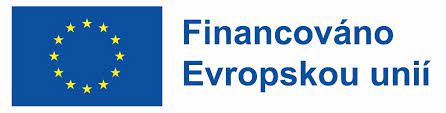 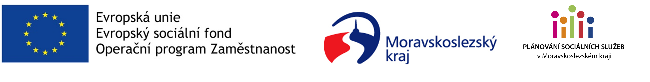 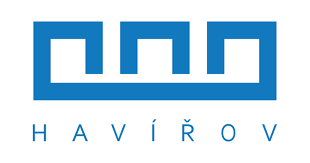 JAKÉ SLUŽBY NABÍZÍMENácvik dovedností pro zvládání péče o vlastní osobu, soběstačnosti a dalších činností vedoucích k sociálnímu začleňování:obsluha běžných zařízení a spotřebičů;péče o domácnost (úklid, nákupy, …);péče o děti nebo další členy domácnosti;samostatný pohyb a orientace ve vnitřním i venkovním prostoru;dovednosti potřebné k úředním úkonům.Zprostředkování kontaktu se společenským prostředím:doprovázení do školy, zaměstnání, k lékaři, na zájmové aktivity a zpět;nácvik schopnosti využívat dopravní prostředky;nácvik chování v různých společenských situacích;nácvik komunikace a práce s informacemi.Výchovné, vzdělávací a aktivizační činnosti:upevňování získaných motorických, psychických a sociálních schopností a dovedností.Pomoc při uplatňování práv, oprávněných zájmů a při obstarávání osobních záležitostí:informační servis a zprostředkovávání služeb.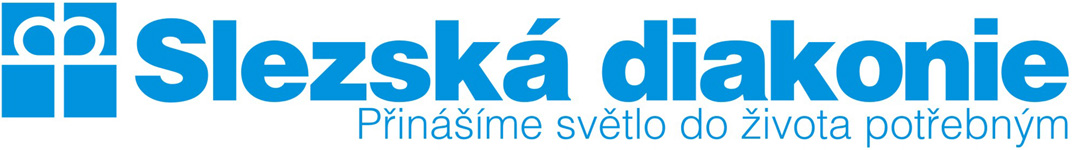 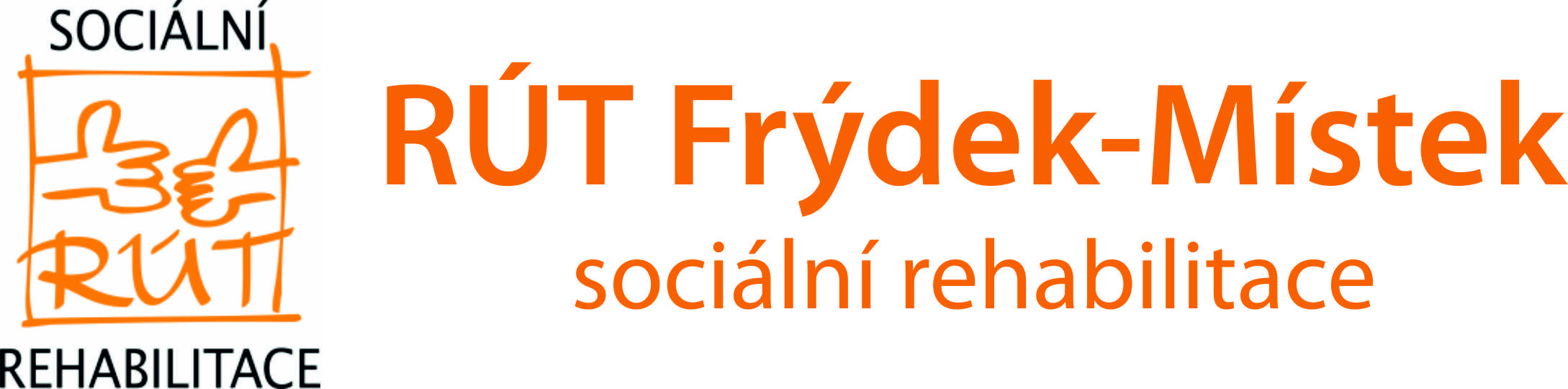 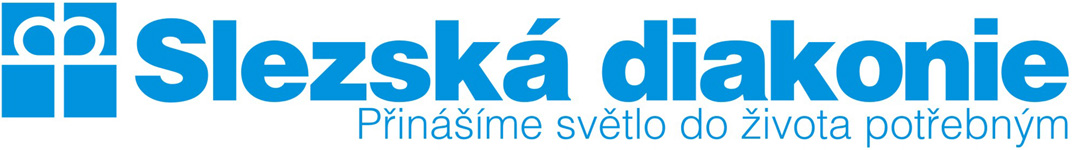 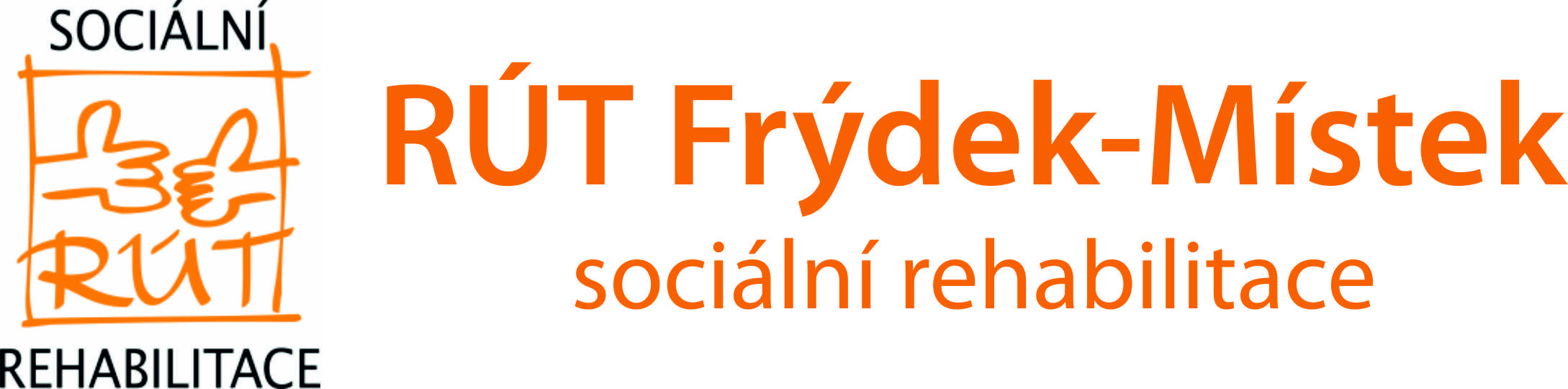 KDY A KDE NÁS NAJDETESlužbu poskytujeme ve všední dny od 8:00 do 16:00 hodin  dle naší domluvy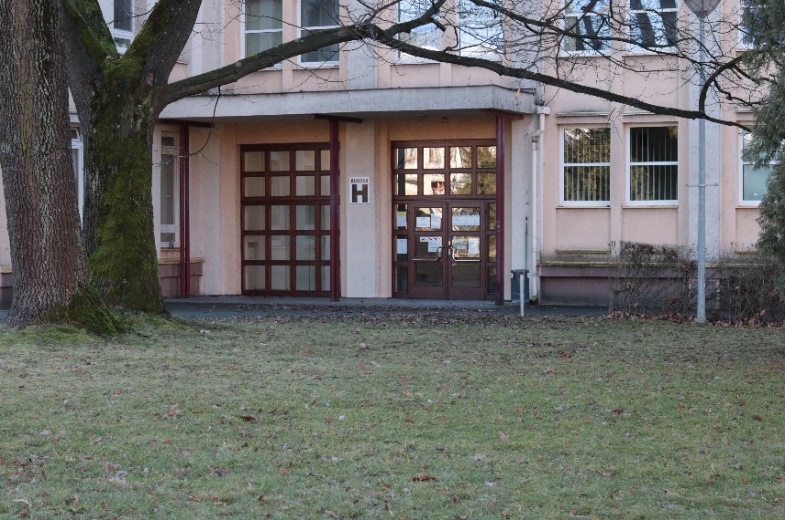 Sídlo služby – Svornosti 86/2, 736 01 Havířov-Město, budova H, 3. patro – Magistrát města Havířova.Detašované pracovištěJarošova 1194/31b, 736 01 Havířov-Šumbark KDE SE MŮŽEME SETKATSetkání mohou probíhat v kancelářích služby Havířově, v domácím prostředí, nebo kdekoliv jinde dle domluvyPůsobíme také v přilehlých obcích Těrlicko, Albrechtice, Horní Bludovice, Horní Suchá.KONTAKTY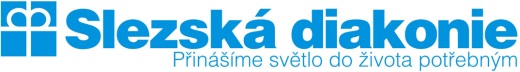 Vedoucí střediska: Mgr. Jana Ondrušková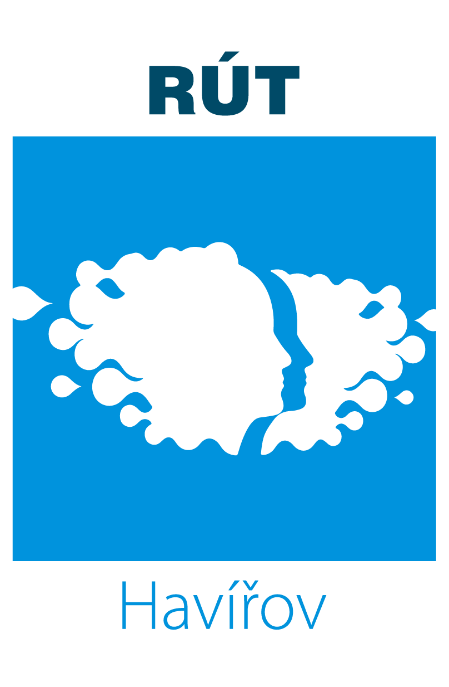 tel.: 731 428 974e-mail: rut.havirov@slezskadiakonie.czSociální pracovníci:Bc. Aneta Jerigovátel.: 737 548 452e-mail: rut.ha2@slezskadiakonie.czMgr. Michaela Zajacovátel.: 737 436 306e-mail: rut.ha3@slezskadiakonie.czBc. Jiří Jabůrektel.: 704 675 688e-mail: rut.ha4@slezskadiakonie.czPracovníci v sociálních službách:Michaela Šturcovátel.: 737 476 819e-mail: rut.ha1@slezskadiakonie.czPeer konzultanti:Adam Potysze-mail: rut.ha5@slezskadiakonie.czStefani Oláhováe-mail: rut.ha6@slezskadiakonie.czSlezská diakonieNa Nivách 7737 01 Český Těšíntel.: 558 764 333e-mail: ustredi@slezskadiakonie.czwww.slezskadiakonie.czRÚT HAVÍŘOV, sociální rehabilitace… pomáháme lidem s duševním onemocněním zpět do života …